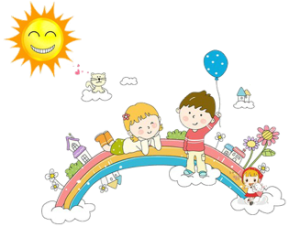 Планмероприятий в онлайн-режиме, посвященных Международному дню защиты детей «Мои безопасные каникулы»:Тема мероприятияНазвание мероприятияСсылка на ресурсПримечаниеПравила поведения и действия при пожаре«Действия при пожаре: правила пожарнойбезопасности»https://youtu.be/VNoF88M7SfQОбучающий фильмПравила поведения и действия при пожареДействия при пожареhttps://xn--b1ae4ad.xn--p1ai/edu/online«Онлайн тренажеры» Правила поведения и действия при пожареПросмотр обучающего фильма «Пожарнаябезопасность»https://youtu.be/6WIbMjnO0ooОбучающее видеоПравила поведения и действия при пожаре«Правила поведения детей при пожаре»https://youtu.be/cTpyJ8lQUZsМультфильм от МЧСПравила поведения и действия при пожаре«Первичные средства пожаротушения»https://youtu.be/y7mHP0ccibYМультсериал от для малышей «Волшебная книга МЧС»Правила поведения и действия при пожаре«Пожарная безопасность» (Азбука безопасности)https://youtu.be/CqLfgl8gVn8Развивающий мультфильм для детей «Смешарики»Правила поведения и действия при пожаре«Виртуальный музей» https://xn--b1ae4ad.xn--p1ai/virtualВиртуальные экскурсииПравила поведения и действия при пожаре«Что делать при пожаре?»https://youtu.be/WiZMZ8J0yt4Обучающее видео от МЧСУмение оказывать первую медицинскую помощь«Первая помощь при травмах»https://youtu.be/KqznnwiQhwIМультсериал для малышей «Волшебная книгаМЧС»Умение оказывать первую медицинскую помощь«Общие правила оказания первой медицинской помощи»https://youtu.be/a6JWsMKv20oОбучающее видеоУмение оказывать первую медицинскую помощь«Правила поведения на природе»https://youtu.be/9355-gQAyKIМультсериал для малышей«Волшебная книгаМЧС»Умение оказывать первую медицинскую помощь«Предупреждение несчастных случаев и оказание первой помощи»https://youtu.be/AbPOYK2A7eY Обучающее видео для детей по поведению в местах повышенной опасности и первой помощи прибытовых травмахУмение ориентироваться в лесу«Человек и природа: Ориентирование на местности»https://youtu.be/u1FwA2otpWUОбучающее видеоУмение ориентироваться в лесу«Как ориентироваться в лесу»https://youtu.be/eMogK_nX_zUОбучающее видеоУмение ориентироваться в лесу«Определение сторон горизонта по народным приметам»https://youtu.be/XD4cRUK8AlgОбучающее видеоУмение ориентироваться в лесу«Как не заблудиться в лесу?»https://youtu.be/Wj2wXo2zB4kВидеопамяткаУмение ориентироваться в лесуМастер-класс «Как не заблудиться в лесу»https://youtu.be/a6vLZi3T8_YОбучающее видео от МЧСУмение ориентироваться в лесу«Если заблудился в лесу»https://youtu.be/BxTdVsjhWpkОбучающее видео от МЧСУмение ориентироваться в лесу«Как ориентироваться в лесу, если заблудился»https://youtu.be/YkvS6HZ3YHQ Видео от канала «Ostrov Discovery»Знание правил дорожного движения и основ поведения на улице«Правила дорожного движения для детей»https://youtu.be/epFoPA5dsNcРазвивающий мультфильм для детейЗнание правил дорожного движения и основ поведения на улице«Правила дорожного движения:безопасность на дороге»https://youtu.be/U_b4A6wxLuYОбучающее видеоЗнание правил дорожного движения и основ поведения на улице«Правила поведения учащихся на улицах идорогах»https://youtu.be/XcnIMh1o6J8Обучающее видеоЗнание правил дорожного движения и основ поведения на улице«Правила поведения на улице»https://youtu.be/PFyGFoeTTEUОбучающее видеоЗнание правил дорожного движения и основ поведения на улице«Пешеход. Безопасность пешехода»https://youtu.be/i6LQCpF7FmsОбучающее видеоИзготовление ватно- марлевой повязки  для защиты от инфекционных заболеваний«Как изготовить ватно- марлевую повязку»https://youtu.be/hELRc_rEmDM Обучающее видео от МЧСНадевание средств индивидуальной  защиты«Средства индивидуальной защиты»https://youtu.be/UijD45ZMNnUОбучающий видеоурокДействия при разливе ртути«Действия при разливе ртути»https://youtu.be/OQRBxoAXbN4 Обучающее видео от МЧСДействия при разливе ртути«Ртуть и демеркуризация»https://youtu.be/nowI6XQh6PwОбучающее видео от МЧСДействия при разливе ртути«Ртуть»https://youtu.be/sfIRYuaGta8Выпуск телевизионной познавательной программы«Галилео»Знание основ здорового образа жизни«Как не простыть и беречь здоровье»https://youtu.be/XIMtJo6lmIMСпортивно - развивающий мультфильм длядетейЗнание основ здорового образа жизни«Полезные загадки про здоровье»https://youtu.be/z6L4WPnV4xkВидеоролик от канала «Детская планета»Знание основ здорового образа жизни«Здоровый образ жизни»https://youtu.be/0u-efKf3V3UВидеопрезентацияЗнание основ здорового образа жизни«О пользе здорового образа жизни»https://youtu.be/-VwE    DHVYcРазвивающиймультфильм для детейЗнание основ здорового образа жизни«Распорядок» (Азбука здоровья)https://youtu.be/ofkbNrPN2zsРазвивающий мультфильм для детей «Смешарики»Знание основ здорового образа жизни«Основы здорового образа жизни»https://youtu.be/Ipne2c-zOlQОбучающее видеоЗнание основ здорового образа жизни«Правильное питание»https://youtu.be/-9yyNUVt8W0Обучающее видео